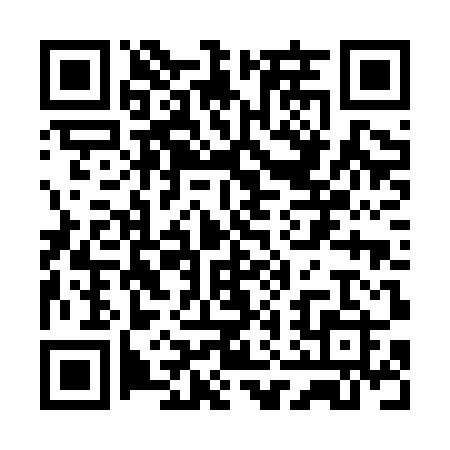 Prayer times for Bartininkai I, LithuaniaWed 1 May 2024 - Fri 31 May 2024High Latitude Method: Angle Based RulePrayer Calculation Method: Muslim World LeagueAsar Calculation Method: HanafiPrayer times provided by https://www.salahtimes.comDateDayFajrSunriseDhuhrAsrMaghribIsha1Wed3:155:511:316:429:1111:382Thu3:145:491:306:439:1311:393Fri3:135:471:306:459:1511:404Sat3:125:451:306:469:1711:415Sun3:115:431:306:479:1911:426Mon3:115:401:306:489:2111:427Tue3:105:381:306:499:2311:438Wed3:095:361:306:509:2511:449Thu3:085:341:306:519:2711:4510Fri3:075:321:306:539:2811:4611Sat3:065:301:306:549:3011:4612Sun3:065:291:306:559:3211:4713Mon3:055:271:306:569:3411:4814Tue3:045:251:306:579:3611:4915Wed3:035:231:306:589:3811:5016Thu3:035:211:306:599:3911:5017Fri3:025:201:307:009:4111:5118Sat3:015:181:307:019:4311:5219Sun3:015:161:307:029:4511:5320Mon3:005:151:307:039:4611:5321Tue3:005:131:307:049:4811:5422Wed2:595:121:307:059:5011:5523Thu2:595:101:307:069:5111:5624Fri2:585:091:307:079:5311:5625Sat2:575:071:317:079:5411:5726Sun2:575:061:317:089:5611:5827Mon2:575:051:317:099:5711:5928Tue2:565:041:317:109:5911:5929Wed2:565:021:317:1110:0012:0030Thu2:555:011:317:1210:0212:0131Fri2:555:001:317:1210:0312:01